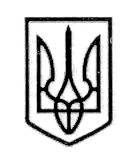 УКРАЇНАСТОРОЖИНЕЦЬКА МІСЬКА РАДАСТОРОЖИНЕЦЬКОГО РАЙОНУЧЕРНІВЕЦЬКОЇ ОБЛАСТІХV сесія  VІІ скликанняР  І  Ш  Е  Н  Н  Я    №       - 15 /201822 лютого  2018  року                                                                   м. СторожинецьПро вступ до Асоціації органів Місцевого самоврядування«Єврорегіон Карпати - Україна» З метою вирішення проблем розвитку гірського регіону Західної України та створення ефективного механізму покращення соціально-економічної ситуації в даному регіоні, об’єднання зусиль чотирьох областей, що входять до Міжрегіональної Асоціації Карпатський Єврорегіон для створення сприятливого економічного, соціального та інвестиційного клімату на території Українських Карпат, з метою підтримки Національного Представництва України в Карпатському Єврорегіоні та контролю за його діяльністю, а також для сприяння формуванню ефективної і цілеспрямованої державної і європейської політики, яка дозволить трактувати Карпати як цілісну екологічну, економічну та гуманітарну систему, а також на підставі п. 15 ст. 43 Закону України „Про місцеве самоврядування в Україні” 	міська рада вирішила:1.Вступити до Асоціації органів місцевого самоврядування «Єврорегіон Карпати – Україна».  2.Делегувати повноваження голові Сторожинецької міської  ради представляти Сторожинецьку міську раду  у Асоціації органів місцевого самоврядування «Єврорегіон Карпати – Україна», надавши йому право затвердження змін до установчих документів, обрання органів управління та вирішення  інших питань, пов’язаних із функціонуванням  Асоціації органів місцевого самоврядування «Єврорегіон Карпати – Україна».3.Передбачити в бюджеті кошти у сумі _________ грн. як членський внесок на  2018 рік та в подальшому сплачувати щорічні членські внески відповідно до Рішення Загальних зборів Асоціації.4.Контроль за виконанням рішення покласти на першого заступника міського голови Брижака П.М. та постійну комісію з питань та постійну комісію міської ради з питань фінансів, соціально-економічного розвитку, планування, бюджету     (С. Войцицький).                            Сторожинецький міський голова                                       М.М.КарлійчукВиконавець:Перший заступник міського голови                                            П.М.БрижакПогоджено:Секретар міської ради                                                                   І.Г.МатейчукНачальник відділу організаційноїта кадрової роботи                                                                         А.Г.ПобіжанНачальник юридичного відділу                                                   А.В.СирбуНачальник відділу документообігу та контролю                                                                                        М.М.БаланюкГолова постійної комісії міської радиз питань фінансів та планування      соціально-економічного розвитку                                              С.Л. Войцицький